   Smer: Trgovinski tehničar   I godina   PITANJA: 1. Istorija kao nauka i periodizacija istorije2. Osvajanje Aleksandra Makedonskog3. Neolit (mlađe kameno doba)4. Države Mezopotamije5. Doseljavanje Slovena na Bal. poluostrvo i grupe Slov. naroda - nabroji 6. Vizantija u doba Justinijana i Raklija7. Pad Vizantije  pod tursku vlast8. Srbija u doba Stefana Nemanje9. Stefan Prvovenčani, krunisanje i autokefalna crkva10. Sv. SAVA ( Rastko Nemanjić) život i delo11. Širenje Srbije u doba Stefan Milutina12. Srbija u doba carstva Dušana i Uroša13.Turska osvajanja na Balkanu( Marička Kosovska bitka)14. Srpska Despotovina15. Velika seoba Srba i naseljavanje Južne Ugarske( Vojvodina i Slavonija)16. Hajduci i uskoci17. Srbi u revoluciji 1848-4918. Ustanak protiv dahija 1804, Karađorđe19. Procvat srpskog ustanka20.Drugi srpski ustanak, Miloš Obrenović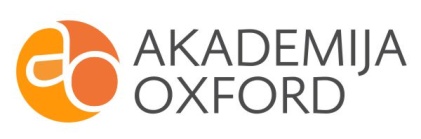 